OPIS PRZEDMIOTU ZAMÓWIENIARemont nawierzchni terenu przy ul. Ossolińskich 12 w Bydgoszczy 
dla Uniwersytetu Kazimierza Wielkiego1. INFORMACJE WSTĘPNE:Przedmiot zamówienia obejmuje:Przedmiotem opracowania jest zamierzenie inwestycyjne, polegające na budowie parkingu na potrzeby UKW w Bydgoszczy wraz z wykonaniem opaski oraz pracami towarzyszącymi.Dokładny zakres: zgodnie z poniższym opisem i załącznikami. Lokalizacja inwestycji: Kampus Uniwersytetu Kazimierza Wielkiego w Bydgoszcz, ul. Ossolińskich 122. OPIS ROBÓT:Zakres prac obejmuje:Usunięcie humusu oraz korytowanie na łączną głębokość około 42 cm,Rozebranie chodnika z płytek betonowych oraz  obrzeży betonowych o łącznej szerokości 124cm, długości 33m. Odkopanie budynku na odcinku 21m na głębokość 1,0m, umożliwienie wykonania izolacji fundamentów przez Zamawiającego, zasypanie z zagęszczeniem oraz z wymianą  zasypywanego gruntu,Wykopanie rowu pod kabel oświetleniowy ok 50m o szerokości 0,4m głębokości 0,7m wraz z nasypaniem warstwy piasku 0,2m na całej długości wykopu oraz zagęszczeniem i zasypaniem.Dostawa kabla oświetleniowego wraz z ułożeniem po stronie inwestora.Dostawa i obsadzenie fundamentu pod słup oświetleniowy B-40 okrągły ROSA 3szt,Roboty pomiarowe,Montaż krawężników granitowych po obrysie parkingu oraz opaski,Wykonanie warstwy odsączającej z piasku grubości 10cm,Wykonanie podbudowy z tłucznia betonowego z recyklingu o grubości 20cm pod nawierzchnie parkingu,Wykonanie nawierzchni zgodnie z oznaczeniem na rysunku. Nawierzchni należy wykonać ze spadkamiZ płyt ażurowych kwadratowych typu EKOL, z wypełnieniem szczelin żwirem – powierzchnia około 187,5m2,Z kostki betonowej szarej grubości 8cm, o wymiarach 10x20cm. Kostka układana w jodełkę pod kątem 45 stopni względem krawężnika ze spadkiem poprzecznym 2% - powierzchnia około 
252,5 m2. Spadki należy wykonać w sposób umożliwiający odprowadzenie wody na płyty ażurowe lub na teren zielony.Wykonanie opaski budynku na odcinku 21,8m, szerokości 0,5m z kostki granitowej 4/6cm na podbudowie z kruszywa o grubości 10cm, ze spadkiem od budynku.Zdjęcia z terenu planowanej inwestycjiChodnik przeznaczony do rozbiórki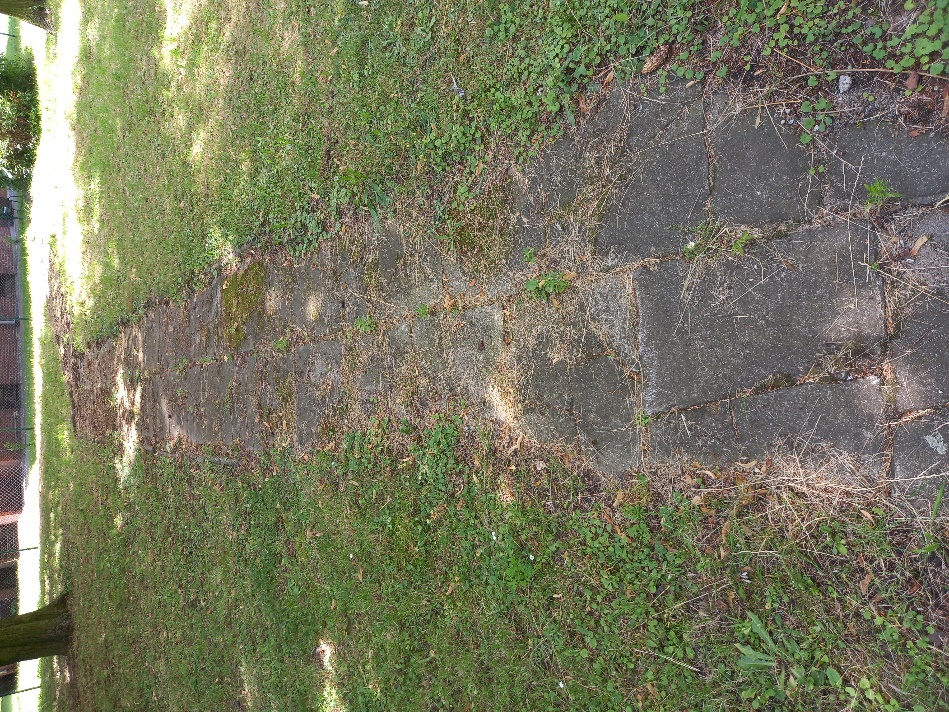 Pozostałe zdjęcia terenu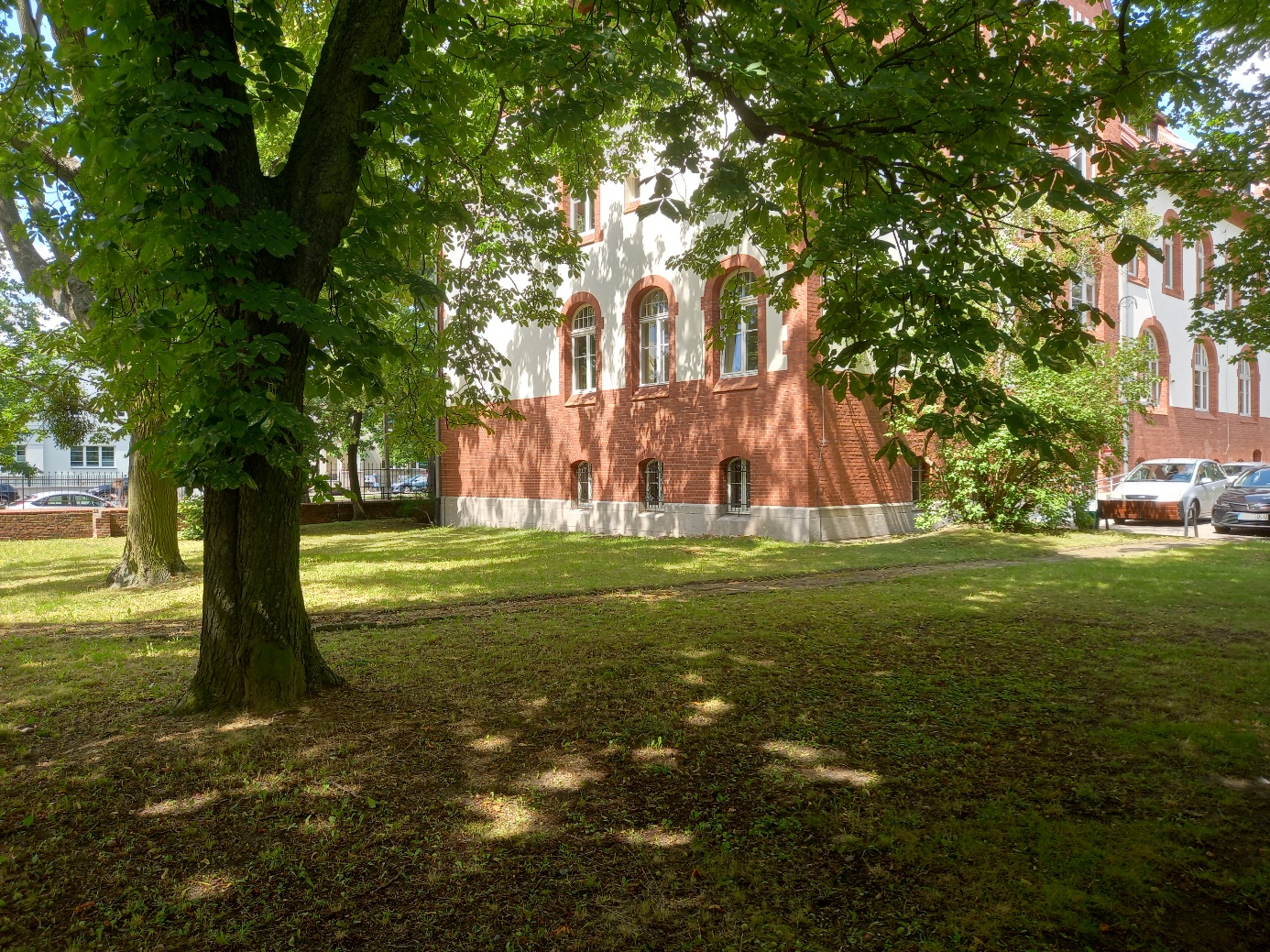 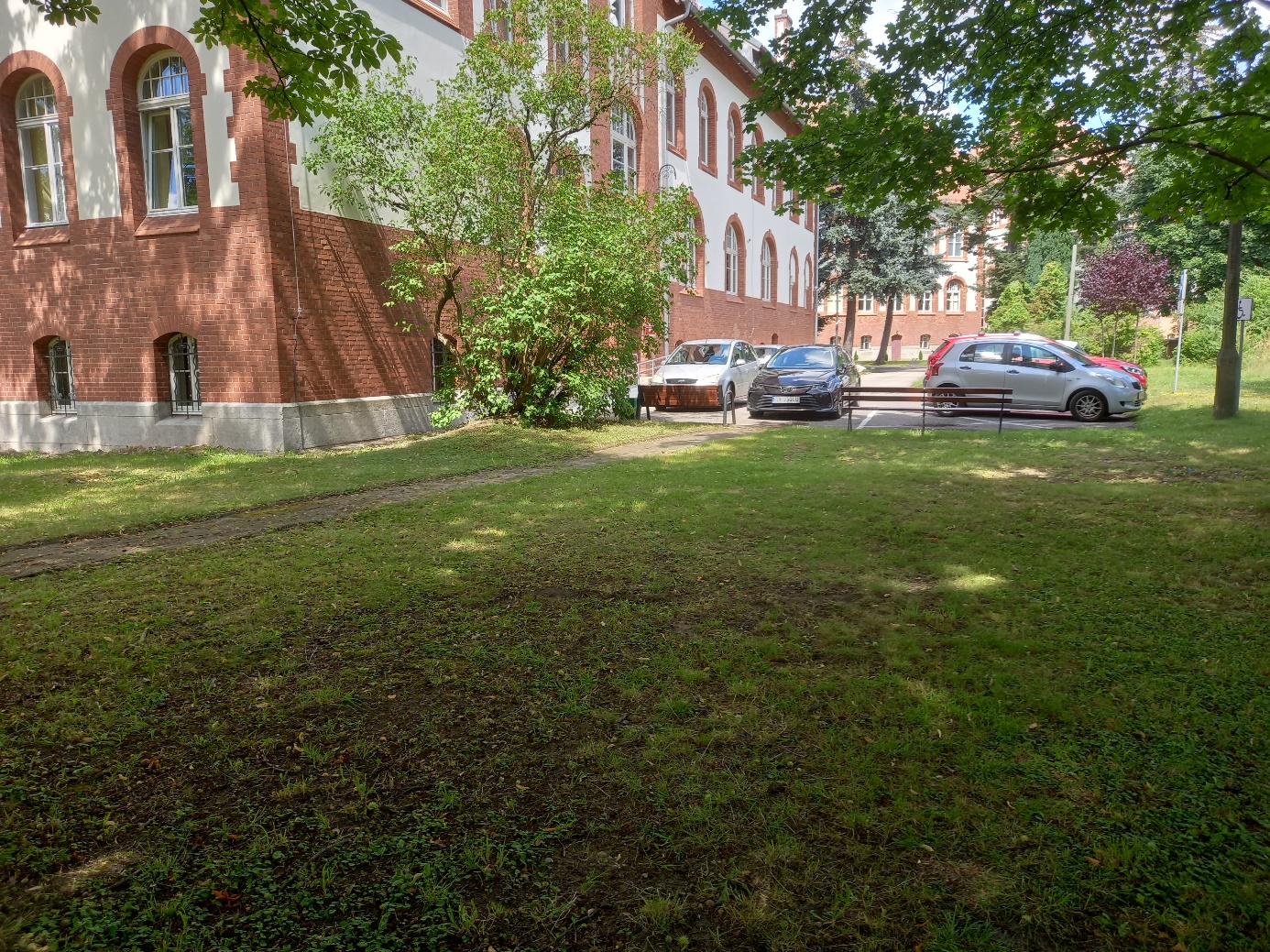 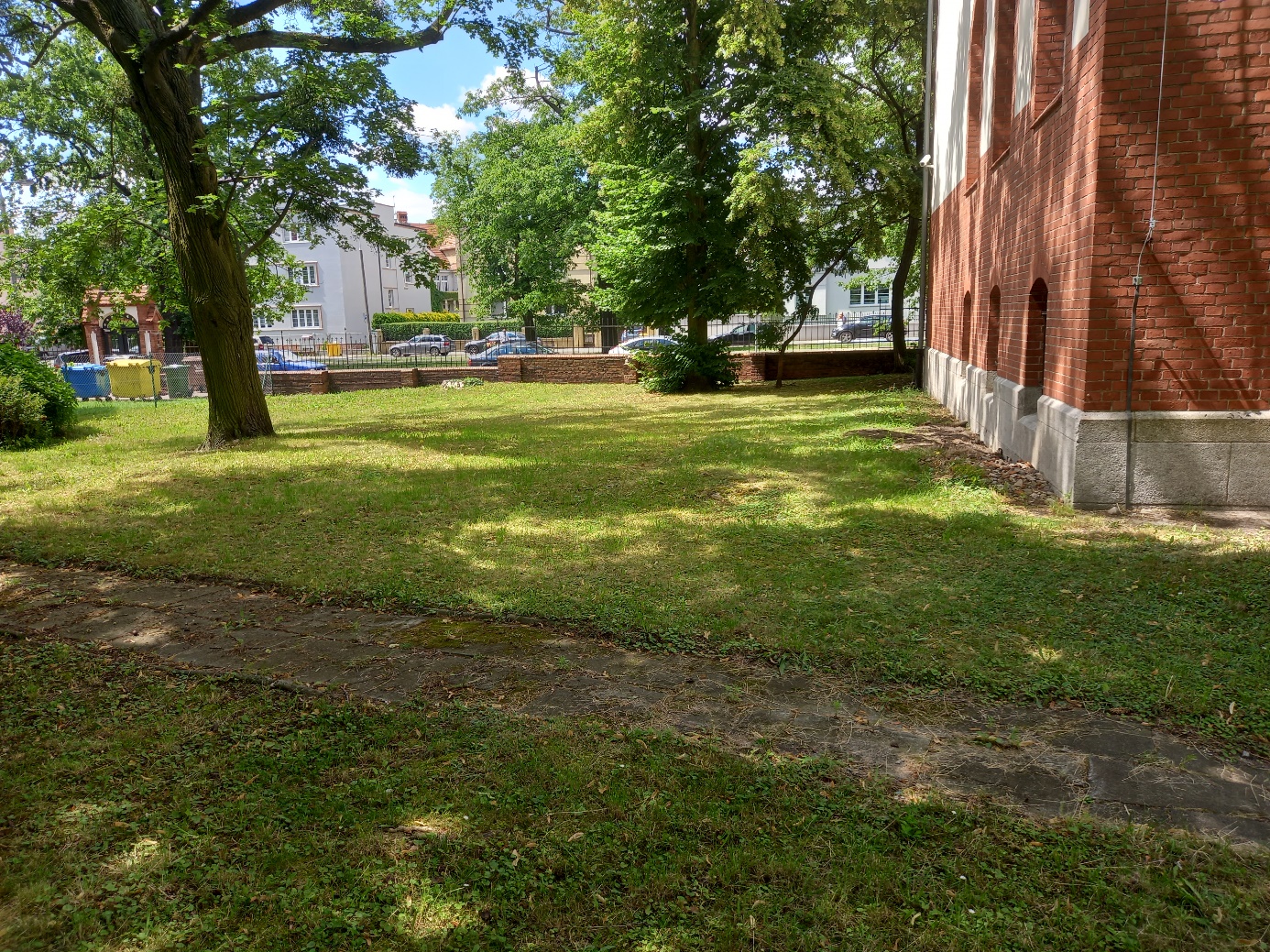 3. WIZJA LOKALNANie wymagana.4.TERMIN WYKONANIA.Termin wykonania przedmiotu zamówienia 3 miesiące od dnia podpisania umowy.  